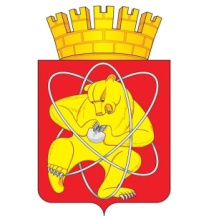 Муниципальное образование «Закрытое административно – территориальное образование  Железногорск Красноярского края»АДМИНИСТРАЦИЯ ЗАТО г. ЖЕЛЕЗНОГОРСКПОСТАНОВЛЕНИЕ16.10.2018                                                                                                                                     1956г. ЖелезногорскО внесении изменений в постановление Администрации ЗАТО г. Железногорск от 09.06.2012 № 957 «О создании комиссии по установлению стимулирующих выплат руководителям муниципальных учреждений культуры ЗАТО Железногорск»В соответствии с постановлением Администрации ЗАТО г. Железногорск от 10.06.2011 № 1011 «Об утверждении Положения о системах оплаты труда работников муниципальных учреждений ЗАТО Железногорск», постановлением Администрации ЗАТО г. Железногорск от 18.05.2012 № 853 «Об утверждении примерного положения об оплате труда работников муниципальных бюджетных учреждений культуры и муниципальных бюджетных учреждений дополнительного образования в сфере культуры ЗАТО Железногорск», Уставом ЗАТО ЖелезногорскПОСТАНОВЛЯЮ:Внести в постановление Администрации ЗАТО г. Железногорск от 09.06.2012 № 957 «О создании комиссии по установлению стимулирующих выплат руководителям муниципальных учреждений культуры ЗАТО Железногорск» следующие изменения:Приложение № 2 к постановлению изложить в новой редакции, согласно приложению № 1 к настоящему постановлению.Управлению делами Администрации ЗАТО г. Железногорск 
(Е.В. Андросова) довести настоящее постановление до сведения населения через газету «Город и горожане».Отделу общественных связей Администрации ЗАТО г. Железногорск (И.С. Пикалова) разместить настоящее постановление на официальном сайте муниципального образования «Закрытое административно-территориальное образование Железногорск Красноярского края» в информационно-телекоммуникационной сети «Интернет».Контроль над исполнением настоящего постановления возложить на заместителя Главы ЗАТО г. Железногорск по социальным вопросам 
Е.А. Карташова.Настоящее постановление вступает в силу после его официального опубликования.Глава ЗАТО г. Железногорск 		                                                 И.Г. КуксинСОСТАВ Комиссии по установлению стимулирующих выплат руководителям муниципальных учреждений культуры, муниципальных учреждений дополнительного образования в сфере культуры ЗАТО ЖелезногорскПриложениек постановлению АдминистрацииЗАТО г. Железногорск от 16.10.2018  № 1956Приложение № 2к постановлению АдминистрацииЗАТО г. Железногорск от 09.06.2012 № 957Карташов Е.А.- заместитель Главы ЗАТО г. Железногорск по социальным вопросам, председатель комиссииТихолаз Г.А.- руководитель МКУ «Управление культуры», заместитель председателя комиссииПарфёнова Е.В. - главный специалист по культуре Администрации ЗАТО г. Железногорск, секретарь комиссииЧлены комиссии:Кострюкова Т.А.- начальник отдела политики в области оплаты труда и потребительского рынка Управления экономики и планирования Администрации ЗАТО г. ЖелезногорскПоливин А.С. - заместитель руководителя – начальник отдела МКУ «Управление культуры» (по согласованию)